Республиканская акция по предупреждению пожаров и гибели людей
от них в жилищном фонде «За безопасность вместе!»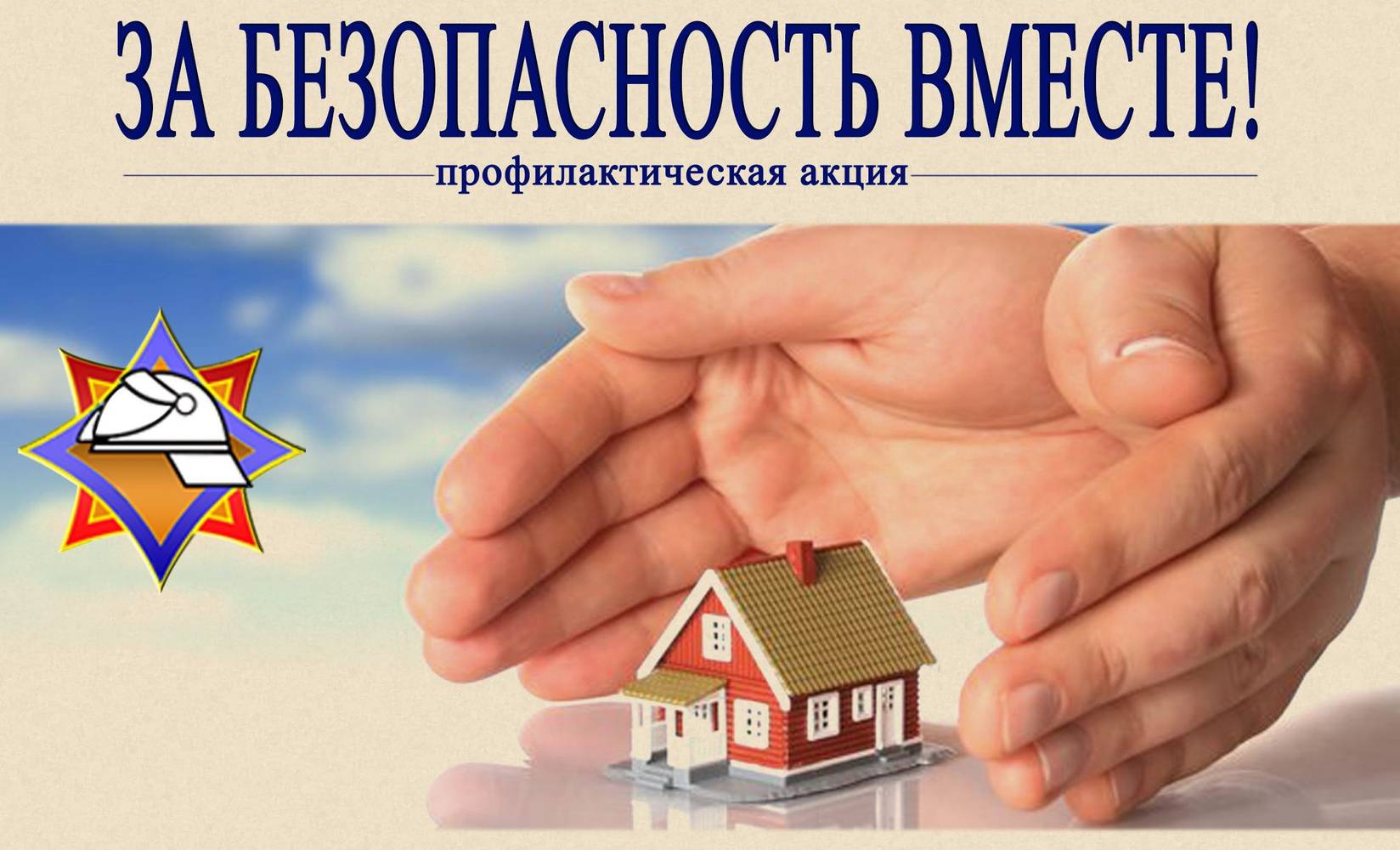 Для повышения уровня безопасности населения, активизации пожарно-профилактической работы, анализа ее эффективности и оценки готовности территорий к весенне-летнему пожароопасному периоду с 11 по 27 апреля 2022 года проводится республиканская акция по предупреждению пожаров и гибели людей от них в жилищном фонде «За безопасность вместе».Целью акции является снижение количества пожаров, происходящих по причине несоблюдения гражданами правил пожарной безопасности в жилых зданиях и сооружениях, населенных пунктах и территориях, в т.ч. в сельской местности, повышение информированности населения о возможностях государственных организаций по оказанию услуг в сфере обеспечения пожарной безопасности, укрепление правопорядка, предупреждение правонарушений, совершаемых гражданами в состоянии алкогольного опьянения.Основные задачи - информирование население о состоянии пожарной безопасности, разъяснение гражданам последствий несоблюдения правил пожарной безопасности, оставления детей без присмотра, злоупотребления спиртными напитками; оказание помощи республиканским органам государственного управления, местным исполнительным и распорядительным органам, иным организациям в обучении граждан мерам пожарной безопасности в быту и на производстве, оказание помощь внештатным пожарным формированиям в организации пожарно-профилактической работы; акцентирование внимание местных исполнительных и распорядительных органов на необходимости проведения регулярной и целенаправленной работы по обеспечению пожарной безопасности на соответствующей территории, в т.ч. повышения уровня противопожарной защиты домовладений (квартир) одиноких и одиноко проживающих пожилых граждан и инвалидов, многодетных семей.